AGENDA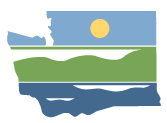 WRIA 13 Watershed Restoration and Enhancement Committee meetingOctober 23, 2019 | 9:00 a.m.-12:30 p.m. | committee website LocationTumwater City HallCouncil Chambers555 Israel Rd. SW
Tumwater, WA 98501Committee ChairAngela Johnsonangela.johnson@ecy.wa.govHandoutsWorkgroup Meeting SummaryClimate Change  Discussion GuideWelcome
9:00 a.m. | 5 minutes | MullerApproval of September Meeting Summary
9:05 a.m. | 5 minutes | Muller | DecisionUpdates and Announcements
9:10 a.m. | 10 minutes | JohnsonWorkgroup Report - Growth Projection and Consumptive Use Update
9:20 a.m. | 60 minutes | Johnson and Workgroup Members | DiscussionHandouts: Workgroup meeting summaryThe committee will hear a summary of the recent workgroup meeting, and receive an update on recommendations for moving forward with growth projections and consumptive use.  WRIA 13 Salmon Priorities
10:20 a.m. | 40 minutes | Hatch-Winecka | PresentationPresentation from Amy Hatch-Winecka on WRIA 13 salmon prioritiesBreak 11:00 a.m. (10 minutes)NEB and Plan Outline
11:40 a.m. | 30 minutes | Johnson | PresentationAngela will talk through the final NEB guidance document, and discuss how this will factor into the development of the plan. Climate Change Considerations
11:10 a.m. | 30 minutes | Muller | DiscussionHandouts: Climate Change discussion guideCommittee discussion to consider climate change concerns in the planning processPublic Comment
12:10 p.m. | 10 minutes | MullerNext Steps and Adjournment12:20 p.m. | 10 minutes | JohnsonNext meeting RESCHEDULED – November 21, 2019 12:30 p.m. to 4:00 p.m., Tumwater Fire Dept.